梅子故事    我們的創辦人楊奶奶早期是做梅子餅及梅子相關的食品加工，本著對產品品質的要求與堅持，對天然食品的嚮往與喜愛，覺得做梅子餅就應該用天然的梅漿下去做，這樣產品才能吃出梅子的甘甜爽口，採購回來的梅漿用了一陣子之後，楊奶奶發現市售梅漿因為成本考量,都會混其他的雜果醬,這樣對產品品質是個很大的隱憂，於是自購南投梅子親手醃梅、製梅漿、製梅餅，剩下來的梅汁，製成高倍濃縮梅精，達到全果使用。    楊奶奶年邁，由楊先生接手，他繼承了老祖先的思想與信念，初期雖對梅子不認識，但懷抱著對於自然、道德、健康、美麗與幸福生活的學習熱忱，讓他深入研究貼近自然的梅子功效。他發現漂亮的梅子會大量噴灑農藥，於是親自尋找各種生長在乾淨水源，無化學農藥山坡地所種植的青梅，揉合祖先的百年古法，決心要揭開大自然的奧秘，尋找回歸天然的保養之道。楊先生花費三十多年時間尋找完美的天然成分配方，在家族自60年代傳承下來的食品廠內，母親教導他如何辨識及使用梅子，還有如何熬製出純淨天然的梅精，因梅精需高熱加溫方可製成高倍濃縮梅精，經過多年緩慢的逐步嘗試，終於完成天然成分互相交織而成的秘密配方。 現在，從台灣出發!我們要讓寶島上最上等的青梅，用最傳統的技術遵循古法下去熬製而成，本著真心與用心製作出健康的梅子精華，讓大家都能享受這天然的保養品-梅肉精。產品介紹	梅肉精/梅精梅肉精的十六大功效：青梅精的殺菌作用        二、強力的鹼性食品三、改善胃腸道預防胃潰瘍功能四、消除疲勞
五、解除精神壓力            六、提高鈣質的吸收率七、調節血壓                八、抗過敏作用九、強化肝臟功能            十、美容效果十一、改善血液循環)         十二、提高免疫細胞的功能十三、預防癌症              十四、預防結石十五、鎮痛效果              十六、抗氧化 參考資料：「梅子大夫」日本松本紘齊原著 田敦禮編譯。「梅子的功效」 唐立寧 著 國家出版社。梅肉精原料來源：原料來自台東超過40年天然生長不施肥不噴灑農藥老梅樹，全台唯一來自無汙染東部海岸山脈所產的梅子，經ＳＧＳ檢驗無任何農藥、重金屬殘留。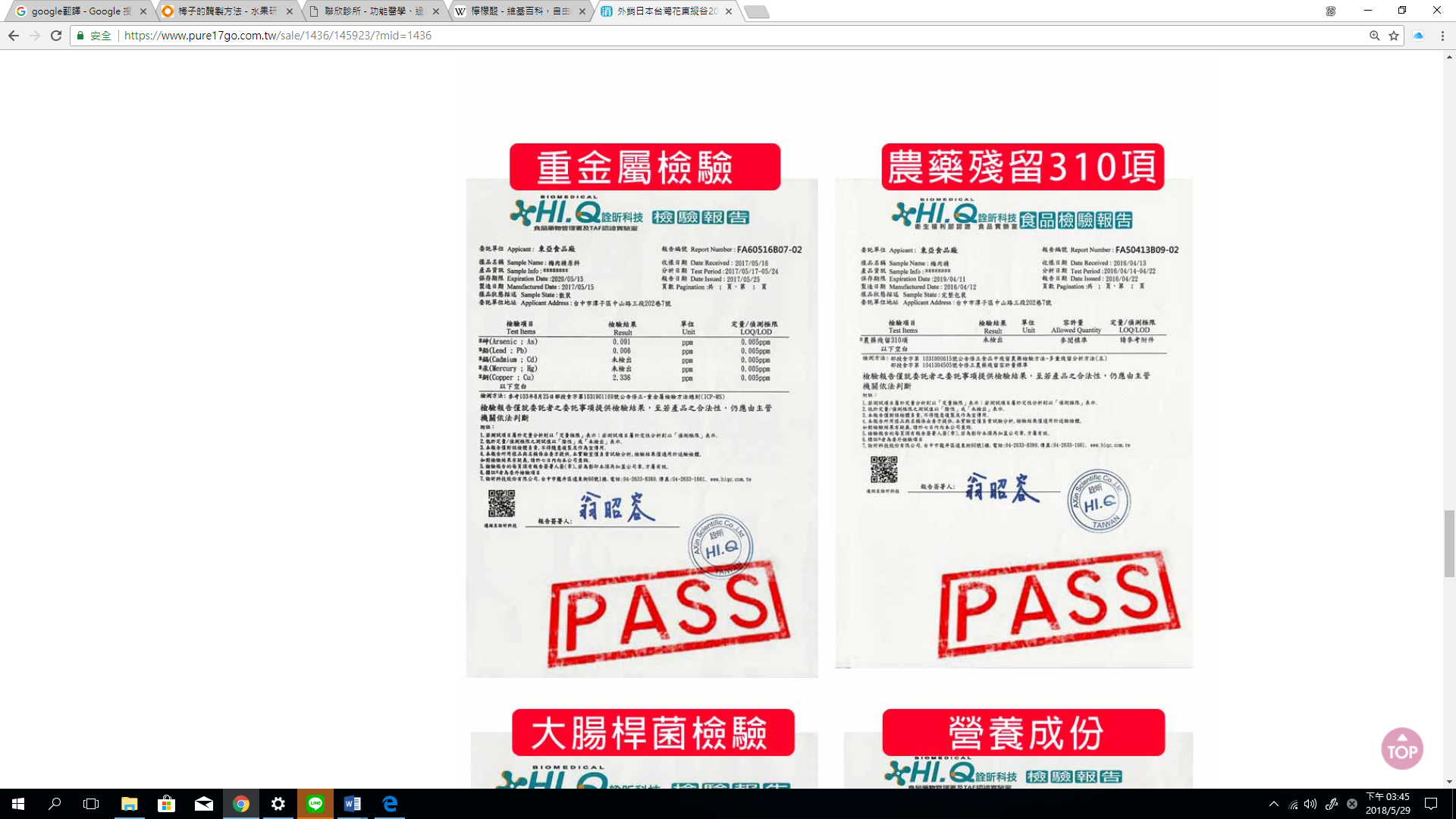 梅肉精生產過程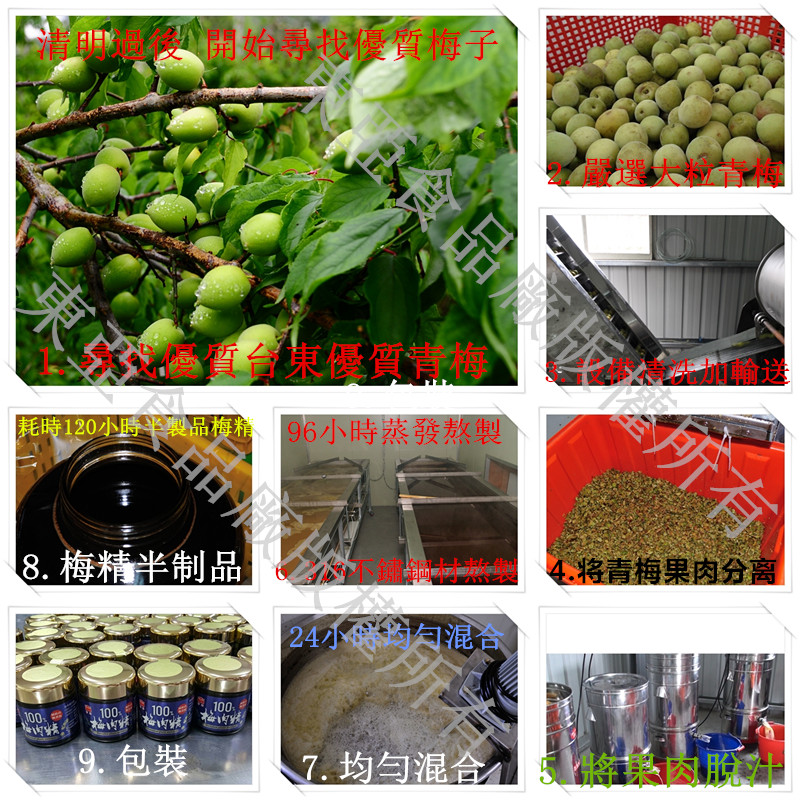 梅肉精與梅精成分比較梅的知識梅子是少數擁有殺菌及淨化體質特性的食材，尤其富含比其他水果更多的檸檬酸、苦味酸、『枸櫞(ㄩㄢˊ)酸』等有機酸，可以加速人體內的檸檬酸循環 (TCA CYCLE)進而使身體的熱量循環代謝順利，將乳酸蛋白分解並排除體外減少疲勞，可視為天然的養生食品。報章雜誌總是說梅子是鹼性的，但嘗起來明明是酸的怎會是鹼的呢 ?梅子是『酸性』食物『鹼性』食品，梅精吃下去時，在胃裡未消化前為酸性，此時可以有效抑制並殺死幽門桿菌並預防胃潰瘍(由日本Watanabe Y.博士)實驗證實，經由消化會得到鎂、鐵、鈣等金屬離子這才是所謂的鹼性食品的概念，進而改善酸性體質，防止各種文明病的產生，加入經常食用能有效平衡體內酸鹼、促進新陳代謝、活化細胞、減緩老化、排便順暢、減少疲勞、增加身體活力。-----------------------------------------------------------------------------------------------------------------品名：梅肉精成分：嚴選台灣東海岸青梅容量：55/120克食用方法：建議每日食用兩次，每次3公克，直接食用或溶於300cc溫開水後飲用。保存方式：存放於陰涼通風處，避免陽光直射和高溫          靜置後略有沈澱屬正常現象，請安心食用產地：台灣保存期限：3年(開封後請於3個月內食用完畢)注意事項：本商品為食品類商品，商品於出廠前皆有良好品管，如有任何問題煩請在收到商品2日內與我們連絡。保固範圍：新品瑕疵，請保留紙箱及商品組合之齊全及完整性。 【七大保證】產地保證源於台灣東海岸，純淨無汙染台東青梅，吸收豐富海岸山脈稀有物質，風味獨特。品質保證層層嚴謹把關製梅過程，從最初原料的取得開始，堅持只提供健康安全的梅肉精，並保留最原始的青梅味道。 技術保證傳承古法四十年的製梅經驗，保留最純樸實在的青梅風味，嚴選天然梅肉營養加分，品嚐回甘不苦澀滋味。營養保證保留古法製梅比例，以獨特研發技術「輕加工」煉製，不破壞青梅原有營養成分，又能封存原汁美味。天然保證超濃縮青梅不含任何添加物：無糖、無鹽、無防腐劑量、無人工甘味劑，全天然食品，安心美味全家適宜。衛生保證青梅摘取後24小時內煉製，專業清洗技術、去核絞碎，再以醫藥級鍋爐精煉，並用高溫殺菌容器裝瓶。國家認證產品通過國家級SGS認證，無農藥檢出，可安心長期食用，有助益養生與保健。近來的醫學研究顯示，大多數的疾病與酸性體質有關，幸福味道梅肉精與您一起對抗酸性體質，鹼回健康梅肉精投華南產品責任險2000萬，吃得安心Q&AQ1. 如何選購好的梅肉精?確保青梅產地純淨無污染。產品須通過國家SGS認證，無農藥檢出。梅肉精除了有青梅汁精華外更添加梅肉精華，營養多更多。Q2. 梅肉精和市售梅精有什麼不同?    梅肉精外觀是濃濃膏狀，有別於市售梅精的濃稠牽絲狀，這是因為梅肉精是將高濃度的梅精與梅肉精華調和而成，擁有梅精的酸鹼改善酸性體質，更保留天然的營養梅肉，最適合大眾。 Q3.梅肉精應如何食用對酸性身體最有幫助?   建議每日食用兩次，每次3公克，以竹製或木製湯匙挖取一匙(約3克)置於舌頭中間，含住慢慢感受又酸又強又回甘，等待唾液分泌出來，和唾液一起滑滑吞下，喝下溫熱水順漱口，會幫助梅精效果擴散到全身。正在服用西藥的朋友可暫停食用，腸胃較弱著可於飯後減量食用。建議持續至少服用1~3個月,配合飲食作息調整，方能感受體質改善 。 【傳統風味‧安全天然‧健康營養】技術用心 -- 傳承古法四十年製梅經驗，經國家認證，品質穩定、安全衛生。天然安心 -- 無香料、無色素、無代糖、無防腐劑，天然零添加吃得有保障。營養放心 -- 嚴選台灣東海岸青梅，萃取果肉精華研製，富含天然的有機酸。全台熱銷▼酸甜好滋味喚起您的味蕾 
【青禾】梅肉精錠50g(大包裝)【青禾】梅肉精錠10g(隨身包)一斤品質好的青梅子約100元◎堅持純天然素材，無添加任何人工香料色素防腐劑
◎添加台東青梅精 
◎大包裝梅肉精錠含有450g梅子的營養 ◎雖身包梅肉精錠含有90g梅子的營養 
◎老少皆宜，酸甜可口的好滋味 
◎飯後一兩錠，清爽解膩助消化 
◎騎車登山慢跑，促進唾液分泌全程以GMP等級設備製成，提煉濃縮過程安全、衛生，且不會產生人工熬煮的焦味，梅肉精用低溫蒸發濃縮製成，經過約三天低溫熬製而成。 
東亞生技以科技方式加工，除了吃得到青梅精裡最豐富的檸檬酸(枸櫞酸)、多種有機酸外，還含有MUMEFURAL(梅華)的新物質，由於梅子富含的有機酸，每天只需服用2錠的梅肉精錠，就可充分發揮體內「檸檬酸循環」的機制，活化機能。 ◆製程將梅肉精與蔗糖煉合製成顆粒狀，經低溫烘乾整粒過篩製成錠劑，所以包含了整顆青梅的營養成分。研製過程品質穩定、安全、衛生，絕無添加防腐劑、色素及香料，為天然健康養生食品。 
◆ 青梅精在提煉過程中的檸檬酸與醣體會相結合而產生一種名為「梅華」( Mumefural ) 新物質，是青梅精獨特的精華物質， 梅精丸富含大量的有機酸和兒茶酸、檸檬酸 ( 枸櫞酸 )、苦杏素 ( 杏仁苷 )和鹼性的礦物質等物質，有助於減少疲勞感、調整體質、促進新陳代謝，幫您體內做好環保，讓您常保青春永駐。 
◆ 梅肉精錠不僅攜帶便利又方便使用，適合上班族、熬夜、常需外食者、遠行出國皆適宜。梅精是天然保健食品，天天吃，可改善自己的體質，迎向健康的人生。 成分梅肉精梅精去核梅肉OX青梅汁OO有機酸OO